FORMULAIRE D’INSCRIPTION ET DE RENSEIGNEMENTSAnnée scolaire 2020 - 2021Les informations portées sur ce formulaire resteront strictement confidentielles, sauf celles qui doivent être portées à la connaissance des enseignants ou des personnels de service pour la réussite, le confort et/ou la sécurité de votre enfant.Renseignements sur l’élèveNOM :      Prénom :                        Sexe :  F             M :   Né le   Lieu de naissance (ville et pays) : Nationalité(s) : Elève à haut potentiel avéré (par des professionnels de la santé) :  OUI      NON Elève à besoins particuliers :L’élève a-t-il bénéficié d’un PPRE Programme Personnalisé de Réussite Educative) ?  OUI      NON L’élève a-t-il bénéficié d’un PPS (Projet Personnalisé de Scolarisation) ? OUI      NON L’élève a-t-il bénéficié d’un PAP (Projet d’Accompagnement Personnalisé) ? OUI      NON L’élève a-t-il bénéficié d’un PAI (Projet d’Accueil Individualisé) ? OUI      NON Pour toute réponse positive, il est indispensable de joindre les rapports, les exemplaires des projets et tout autre bilan effectué. Autres renseignements dont l’école doit être au courant pour une meilleure prise en charge de l’élève :- L’élève a-t-il fait l’objet d’un suivi orthophonique ? OUI      NON - L’élève a-t-il fait l’objet d’un suivi psychologique ? OUI      NON - L’élève rencontre-t-il des difficultés scolaires ou comportementales particulières ? OUI      NON Pour toute réponse positive, il est indispensable de joindre les rapports, les livrets et tout autre bilan effectué.Si oui, expliquer : Renseignements sur la familleNOM prénom du parent 1 (ou du représentant légal) : Profession :          Employeur : Numéro de téléphone portable :   Identifiant Wechat :   Email utilisé pour les communications avec l’école : NOM prénom du parent 2 : Profession :           Employeur : Numéro de téléphone portable :     Identifiant Wechat :    Email utilisé pour les communications avec l’école : Adresses :Résidence Jules Verne – ChineAppartement : Numéro de téléphone : Date d’installation à Taishan : En FranceAdresse : Code postal :     Ville : Téléphone :    Fratrie :Autorisation parentale d’intervention médicale et chirurgicaleEn cas d’urgence, l’école fait appel immédiatement au médecin de la clinique qui oriente et dirige les soins de l’élève accidenté ou malade. L’école prévient immédiatement la famille.Je soussigné, Monsieur/Madame  autorise le médecin de la clinique à prendre les décisions d’urgence que nécessiterait l’état de santé de mon enfant  . Le médecin peut en particulier décider d’organiser le transport par les services de secours d’urgence vers l’hôpital le mieux adapté, de pratiquer ou faire pratiquer tout examen médical ou chirurgical nécessaire à l’établissement du diagnostic, et toute intervention médicale ou chirurgicale y compris avec phase d’anesthésie – réanimation.J’ai lu les termes de l’autorisation ci-dessus et coche la case « Lu et approuvé » :Le fait de cocher la case ci-dessous aura valeur de signature.Lu et approuvé A Le   Déplacements école – domicileLes collégiens rentrent seuls chez eux à l’issue des cours en fonction de leur emploi du temps.Du CP au CM2, les élèves sont raccompagnés jusqu’au portail par les professeurs à la fin des cours et peuvent rentrer seuls chez eux si leurs parents les y autorisent.J’autorise mon enfant inscrit à l’école élémentaire (du CP au CM2) à rentrer seul à mon domicile :     OUI      NON Pour les élèves de maternelle et les élèves de l’élémentaire non autorisés ci-dessus :NOM des personnes autorisées à venir cherche mon enfant à l’école (ne sont autorisés que des adultes, des collégiens ou des frères/sœurs à partir du CP) :Je soussigné , père / mère de l’élève  inscrit en classe de  , autorise mon enfant à quitter l’école avec les personnes dont les noms sont mentionnés ci-dessous :Rappels :- Aucun enfant n’est autorisé à récupérer un élève de l’école maternelle.- Tout changement, qu’il soit temporaire (invitation à un anniversaire par exemple), ou définitif, doit être notifié par écrit à l’enseignante qui en informera le directeur.- Aucun accompagnateur dont le nom ne figure pas sur ce tableau ne pourra être autorisé à récupérer l’enfant.Alertes au typhonEn cas d’alerte T2 (code bleu) ou T3 (code jaune) déclenchée pendant le temps scolaire, les parents sont informés par message Wechat par le directeur. Les déplacements maison/école/maison sont alors sécurisés par un adulte. L’enfant est confiée en « main propre » par les enseignants en salle 19. En cas d’empêchement des parents (validé par un SMS au directeur), l’enfant est confié au premier adulte présent et listé dans le tableau ci-après. En dernier recours, l’enfant est pris en charge par le directeur.Coordonnées des adultes autorisés à prendre en charge on enfant en cas d’alerte au typhon :Autorisation parentale d’utilisation d’images et de créationsVotre enfant peut apparaître sur de nombreux documents réalisés à l'école : la traditionnelle photo de classe, mais aussi les images des activités, des réalisations pédagogiques, etc. Ces productions sont librement consultables par tout parent d'élève. Nous accordons la plus grande attention à ce qu'aucune photo ou vidéo ne puissent porter préjudice ni à la dignité de l'enfant ni à celle de ses parents à travers lui. Aux termes de la législation, leur utilisation reste soumise à votre autorisation. Aussi, votre accord est nécessaire; vous pouvez l'annuler à tout moment à votre convenance.Je soussigné Responsable légal de l'élève    né(e) le scolarisé(e) à l'école MLF-EDF Jules Verne en classe de Autorise l'établissement scolaire   OUI      NON - à photographier ou filmer l'élève nommé ci-dessus, dans le cadre scolaire au cours d'activités pédagogiques, éducatives ou récréatives, à des fins informatives, ne portant pas atteinte à sa personne.- à reproduire et à diffuser ces photographies ou ces enregistrements sans contrepartie financière pour la fiche de présentation d'une classe, un trombinoscope, un document de présentation d'une activité scolaire ou périscolaire interne à l’établissement et sur différents supports (papier, numérique, etc.).Autorise l'établissement scolaire   OUI      NON               - à publier des photographies ou des séquences vidéo de l'élève en activité scolaire et son prénom sans contrepartie financière pour faire l'objet de publications dans le cadre de diffusion* défini ci-dessous.Autorise l'établissement scolaire   OUI      NON  - à utiliser sans contrepartie financière les créations de l'élève (dessins, écrits, photographies, etc.) et pour la durée des droits d'auteur à des fins non commerciales et dans un but strictement pédagogique ou éducatif dans le cadre de diffusion* défini ci-dessous.Autorise l'établissement scolaire   OUI      NON               - à permettre à mon enfant d'accéder à un service de téléphonie basé sur internet et de visioconférence (logiciel Skype par exemple) dans le cadre des correspondances scolaires et sous la supervision d'un enseignant.* Cadre de diffusion : Journal d'école, correspondance scolaire, publication dans la presse écrite et télévisée, représentation sur grand écran dans toute manifestation scolaire ou culturelle locale, site web de l'établissement et par extension le site web et document de la Mission Laïque Française ou document de la société EDF relatant l'activité de l'école. L'école s'engage à m'informer de toutes les publications. Dans le but d'assurer le respect de ma vie privée et celle de ma famille, mon nom de famille et mes autres données personnelles et confidentielles ne seront pas utilisées.J’ai lu les termes de l’autorisation ci-dessus et coche la case « Lu et approuvé » :Le fait de cocher la case ci-dessous aura valeur de signature.Lu et approuvé A Le   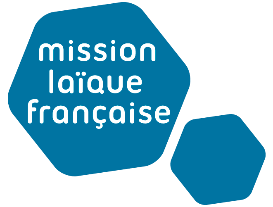            École MLF-EDF de Taishan–CHINE中华人民共和国广东台山-儒勒·凡尔纳学校  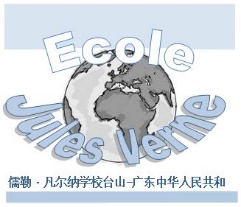 Année scolaireEtablissement fréquenté (nom, ville, pays).Précisez si l’enseignement était assisté par le CNED.ClasseLangues vivantes étudiéesPrécisez la LV1 et la LV2 pour les collégiens.Options2018 - 2019           École MLF-EDF de Taishan–CHINE中华人民共和国广东台山-儒勒·凡尔纳学校  Liste des frères et sœurs du plus âgé au plus jeuneDates de naissancesClasse suivie           École MLF-EDF de Taishan–CHINE中华人民共和国广东台山-儒勒·凡尔纳学校  NOMPrénomQualitéNuméro de téléphone           École MLF-EDF de Taishan–CHINE中华人民共和国广东台山-儒勒·凡尔纳学校  NOMPrénomQualitéNuméro de téléphone           École MLF-EDF de Taishan–CHINE中华人民共和国广东台山-儒勒·凡尔纳学校  